Об утверждении правил землепользования и застройки сельского поселения «Подзь»	     	Руководствуясь Федеральным законом Российской Федерации от 06.10.2003 N 131-ФЗ "Об общих принципах организации местного самоуправления в Российской Федерации", статьями 31, 32 Градостроительного кодекса Российской Федерации, Уставом муниципального образования сельского поселения «Подзь», СОВЕТ СЕЛЬСКОГО ПОСЕЛЕНИЯ «ПОДЗЬ» РЕШИЛ:1. Утвердить Правила землепользования и застройки муниципального образования сельского поселения «Подзь» согласно приложению.2.  Настоящее решение вступает в силу со дня его опубликования.Зам. председателя  Совета сельского поселения «Подзь»		А.П. Мяус «Подзь» сиктовмöдчöминса Сöвет«Подзь» сиктовмöдчöминса Сöвет«Подзь» сиктовмöдчöминса Сöвет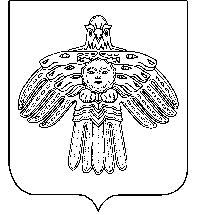 Совет сельского поселения «Подзь»Совет сельского поселения «Подзь»КЫВКÖРТÖДРЕШЕНИЕот25 июля.№ № III-16/58       (Республика Коми, п. Подзь)       (Республика Коми, п. Подзь)       (Республика Коми, п. Подзь)